Vnitřní řád školní jídelny 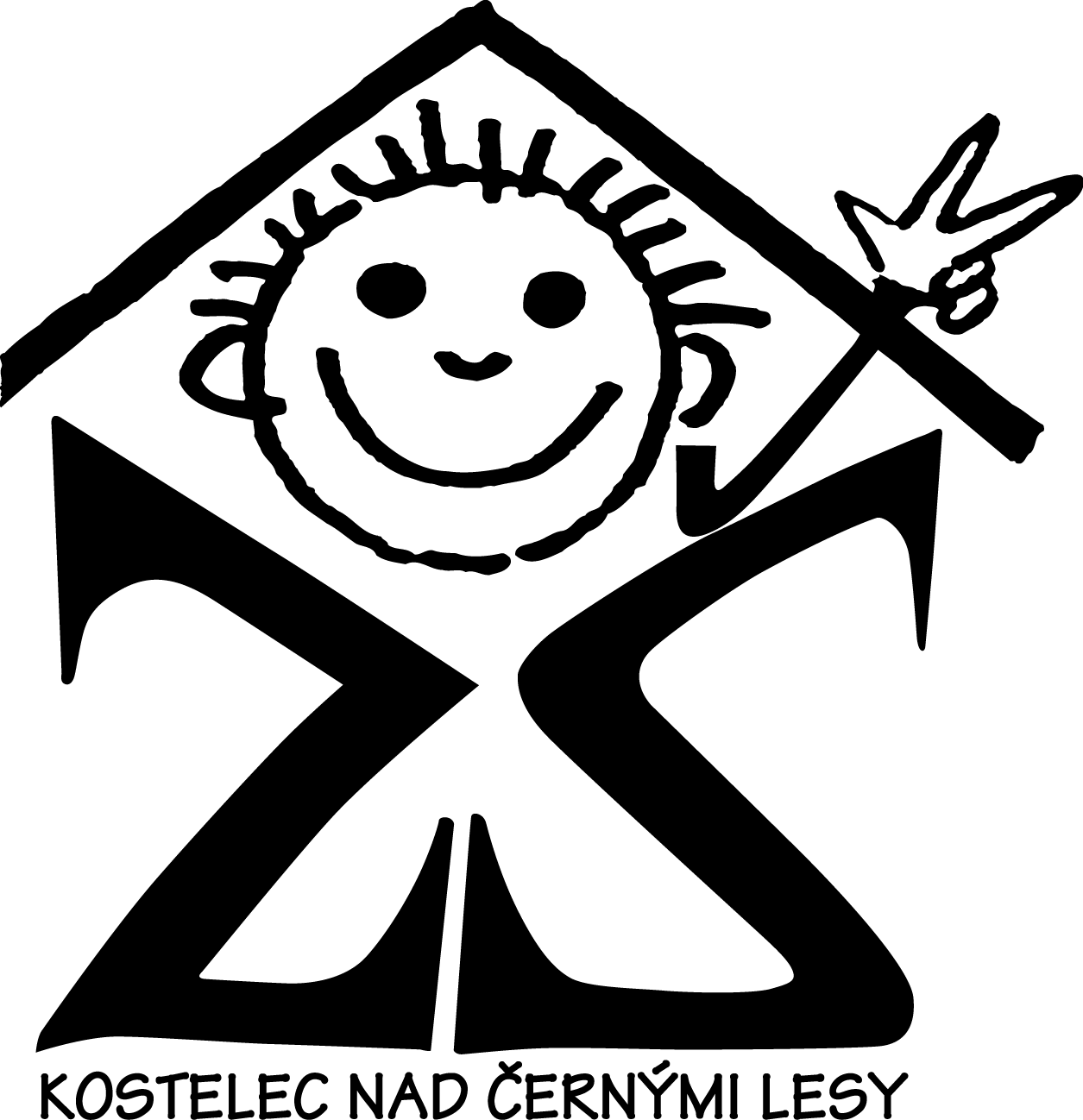 Základní školy Kostelec nad Černými lesyI. Údaje o zařízeníŠkolské zařízení:	         	Školní jídelna při ZŠ Kostele nad Černými lesyAdresa: 	                      	Tyršova 981 , Kostelec nad Černými lesyIČO:     	                  	61883328DIČ:      	              	CZ61883328Vedoucí školní jídelny:	Jana NovákováTel.:                             	321 697 073Web:                          	www.zskncl.czKapacita školní jídelny:	1000 obědůII. Úvodní ustanoveníVnitřní řád školní jídelny je soubor pravidel a opatření spojených s provozem školní jídelny určené ke stravování žáků a zaměstnanců školy, školní jídelny a ostatních strávníků.Vnitřní řád školní jídelny je závazný pro všechny osoby, které se stravují ve školní jídelně, v případě nezletilých žáků i pro jejich zákonné zástupce.Vnitřní řád školní jídelny je zpracován v souladu s těmito zákony a vyhláškami:zákonem č. 561/2004 Sb., školský zákon,zákonem č. 258/2000 Sb., o ochraně veřejného zdraví,vyhláškou č. 107/2005 Sb., o školním stravování,vyhláškou č. 602/2006 Sb., o hygienických požadavcích na stravovací služby a o zásadách osobní a provozní hygieny při činnostech epidemiologicky závažných,vyhláškou č. 84/2005 Sb., o nákladech na závodní stravování a jejich úhradě v příspěvkových organizacích zřízených ÚSC  nařízení Evropského parlamentu a Rady (EU) č. 2016/679 o GDPRŠkolní jídelna zajišťuje stravu pro:vlastní zaměstnance - obědyžáky základních škol - obědyzaměstnance základních škol - obědyjiné osoby (cizí strávníky) v rámci doplňkové činnosti – obědy  III. ProvozŠkolní jídelna je v provozu pouze v pracovní dny podle potřeby školských zařízení.Provozní doba:                                                                                   6:00 - 14:30 hodinÚřední hodiny (kancelář účetní ŠJ)                                                      6:00 - 14:30 hodin Stravování cizích strávníků                                                                11:00 - 11:30 hodinStravování žáků a zaměstnanců                                                         11:30 – 13:45 hodin           IV. Přihlášení k odebírání stravyNa každý školní rok je strávník povinen vyplnit vždy novou přihlášku ke stravování, kterou obdrží na třídních schůzkách, případně o ni požádat v kanceláři školní jídelny, kde se stravuje. Odevzdáním přihlášky je strávník závazně přihlášen ke každodennímu odběru stravy po celý daný školní rok, pokud je v provozu školní zařízení, které strávník navštěvuje. Pokud se strávník nebo zákonný zástupce rozhodne zrušit odebírání obědů v průběhu školního roku, je povinen zákonný zástupce takto učinit v kanceláři ŠJ.V. Způsob přihlašování a odhlašování stravyStrávník má možnost se zaregistrovat na server www.strava.cz. Informace o způsobu registrace jsou k dispozici v kanceláři ŠJ. Pokud se strávník nezaregistruje, má automaticky oběd č.1 bez možnosti výběru. Žáci ZŠ i zaměstnanci školy odebírají v jednom dni jeden oběd. Odhlásit nebo přihlásit stravu si může strávník do 8.00 hodin daného dne. Za neodebranou nebo špatně odhlášenou stravu ŠJ neposkytuje finanční náhradu.   VI. Bezkontaktní elektronický systém Tento systém bezkontaktního odběru stravy se týká pouze žáků a zaměstnanců školy.Každý strávník si před zahájením stravování zakoupí bezkontaktní čip, který slouží nejen k identifikaci při odběru obědů ale také ke vstupu do školy. Platbu za čip hradí strávník v hotovosti. Cena čipu pro žáky a zaměstnance ZŠ je 130,- Kč. Čip je majetkem strávníka, je nepřenosný, platný po celou dobu stravování, školní docházky.Při výdeji oběda se strávník identifikuje čipem u terminálu výdejního pultu v jídelně a tím poskytne informaci kuchařce u výdeje, zda má na příslušný den oběd objednán.Každý strávník je povinen nosit denně čip k výdeji oběda.Zapomene-li strávník čip, nahlásí tuto skutečnost v kanceláři školní jídelny, aby mu mohl být oběd následně vydán.V případě ztráty si zakoupí čip nový. Každou ztrátu je nutné ihned nahlásit v kanceláři školní jídelny. Strávník se tak chrání před zneužitím svého ztraceného čipu.VII. Úplata za školní stravování Sazby stravného vycházejí z finančních limitů na nákup potravin uvedených v příloze k vyhlášce č. 107/2005 Sb., o školním stravování.Sazby stravného jsou stanoveny podle věkových skupin žáků, do kterých jsou žáci zařazováni na dobu školního roku od 1. 9. – 31. 8., ve kterém dosahují určeného věku. O změně sazby za stravu bude strávník včas informován.Sazby stravného za jedno odebrané  jídlo včetně pitného režimu jsou stanoveny takto:žáci 7 -10 let oběd                                                  25,-                       žáci 11 – 14 let oběd                                               27,- Kč         žáci 15 let a výše                                                    34,-                       dospělí zaměstnanci                                               34,-                        cizí strávníci oběd                                                  65,-                        VIII. Způsob platby stravného1.  Souhlas s inkasem z běžného účtu u různých bankovních ústavů2.  Jednorázovým příkazem3.  Trvalým příkazem4.  V hotovosti v kanceláři ŠJVšichni strávníci platící inkasem jsou povinni si na svých účtech zajistit dostatečné množství finančních prostředků.U strávníků platících jednorázovým příkazem je vždy nutné, při každé platbě, použít jako variabilní symbol osobní číslo strávníka.Strava se platí předem, to znamená, že do 25. dne v měsíci musí být uhrazena na celý následující měsíc (tím je myšleno, že nejpozději 25. den v měsíci bude platba připsaná na účet ŠJ). Přeplatky na stravném se vrací na konci školního roku, nejdříve však v červenci strávníkům, kteří definitivně končí školní docházku. U strávníků, kteří pokračují ve studiu se přeplatek automaticky převádí do příštího školního roku.Strávníci jsou povinni v případě nejasností okamžitě kontaktovat vedoucí ŠJ.Strávníci, kteří neuhradí platbu do výše uvedeného data, budou do uhrazení dluhu vyloučeni ze stravování.IX. Doplňková činnostDoplňková činnost je povolena zřizovatelem školní jídelny ve Zřizovací listině příspěvkové organizace Základní škola Kostelec nad Černými lesy. Školní jídelna provozuje doplňkovou činnost na základě živnostenského listu.V rámci DČ jsou prodávány obědy cizím strávníkům (důchodcům a jiným osobám).Sazba stravného vychází z kalkulace nákladů na 1 oběd, ve které jsou zahrnuty náklady na potraviny, mzdové náklady, režijní náklady (tj. náklady na elektrický proud, vodné a stočné, topení, amortizaci) a přiměřený zisk.Sazba stravného je stanovena vždy na jeden školní rok. V případě změny sazby za odebraný oběd bude strávník včas informován.X. Jídelní lístekJídelní lístek sestavuje vedoucí školní jídelny společně s hlavní kuchařkou.Jídelní lístek je zveřejněn na nástěnce v budově školní jídelny, na internetových stránkách školy www.zskncl.cz a na portálu www.strava.cz.Jídelní lístek může být změněn v závislosti na dodávce potravin, havarijní situaci apod.XII. Vlastní organizace stravováníPřed školní jídelnou se stravující žáci řídí pokyny dozoru. Svršky a školní brašny zůstávají uložené v šatně před jídelnou. Do školní jídelny mohou vstoupit jen strávníci, kteří se v jídelně stravují. Osoby, které se v jídelně nestravují nebo si odnášejí jídlo v jídlonosičích, se v prostorách jídelny nesmí zdržovat.Ve školní jídelně strávníci dbají na kulturu stolování, dodržují hygienická pravidla a řád školní jídelny, řídí se pokyny vedoucí školní jídelny a pracovníků, kteří v jídelně vykonávají dohled.Strávníci k odběru obědů používají podnosy a použité nádobí odkládají do místa k tomu určeného u okénka pro vracení nádobí.Strávníci nesmí bez souhlasu vedoucí školní jídelny vynášet ze školní jídelny inventář školní jídelny, jako jsou například talíře, příbory, sklenice, židle apod.Žáci, kteří se během čekání na oběd chovají nevhodně, budou vykázáni mimo jídelnu a strava jim bude podána jako posledním.Během výdeje obědů zajišťují mimořádný úklid jídelny (rozbité nádobí, rozlité tekutiny atd.) provozní pracovnice.Mimo dětí, žáků, zaměstnanců a cizích strávníků nemají žádné jiné osoby povoleno vstupovat do školní jídelny.XII. Konzumace jídlaStrávníkům je vydáván kompletní oběd skládající se z polévky, hlavního chodu a nápoje, podle možnosti a vhodnosti i salát, kompot, ovoce, moučník nebo dezert.Všechny součásti oběda jsou na stolní nádobí nabírány a nalévány pracovnicemi školní jídelny. Nápoj si nalévá každý strávník sám u samostatného nápojového pultu.Jídlo a nápoje se konzumují u stolu zásadně vsedě.Jídla podávaná v rámci školního stravování konzumují strávníci v prostorách školní jídelny dle vyhlášky č. 107/2005 Sb., o školním stravování, § 2, odst. 7.Strávníci mohou konzumovat jídla mimo prostory školní jídelny jen tehdy, nejsou-li podávána v rámci školního stravování, tzn. jídla podávána pouze v rámci doplňkové činnosti. V takovém případě si mohou jídlo odnést v jídlonosičích v době uvedené v čl. 3 tohoto provozního řádu.Na základě § 4 odst. 9 vyhlášky č. 107/2005 Sb., o školním stravování, je povoleno strávníkovi v první den neplánované nepřítomnosti – nemoci, úrazu, odebrat oběd do jídlonosiče v době uvedené v čl. 3 tohoto provozního řádu.Strávníci nesmí být nuceni ke konzumaci celého vydaného jídla ani k jeho dojídání.Pokud strávník odebírá stravu do jídlonosiče, musí tento předkládat vždy čistý, do špatně umytých jídlonosičů nebude strava vydávána. XIII. Dozory na jídelněDozory ve školní jídelně stanovuje ředitel školy.Dohled nad nezletilými žáky na jídelně zajišťují pedagogičtí pracovníci dle pokynů ředitele školy.Povinnosti dozoru na jídelně:ručí za pořádek a klid ve všech prostorách jídelny včetně hygienických místnostížáky nenutí násilně do jídlasleduje stolování žáků a upozorňuje na nedostatky v kultuře stolovánídbá na slušné a ohleduplné chování a dodržování hygieny žákůsleduje a koriguje odevzdávání použitého nádobí strávníky do odkladního okénkadbá na bezpečnost stravujících se žákůdojde-li k potřísnění podlahy (vylitá polévka, nápoj nebo upadnuvší jídlo apod.) okamžitě upozorní pracovnici provozu školní jídelny, která ihned závadu odstraní, aby tak nedošlo k případnému úrazu strávníkůreguluje osvětlení na jídelnězamezuje do jídelny vstupu osob, které se zde nestravujíXIV. Stravování v době nemoci žákaZařízení školního stravování a tedy i školní jídelna zabezpečuje hmotnou péči pro žáky pouze v době jejich pobytu ve škole.Za pobyt ve škole se považuje i první den neplánované nepřítomnosti žáka ve škole.V první den nepřítomnosti žáka, pokud žák neodebere stravu sám, může stravu odnést v jídlonosiči zákonný zástupce žáka.Druhý a další dny nepřítomnosti ve škole nejsou považovány za pobyt žáka ve škole, a proto žák nemá nárok na zvýhodněné stravování. Ani zákonný zástupce žáka nesmí odnést stravu v jídlonosiči.Zákonný zástupce žáka může druhý a další dny nemoci žáka stravu odebírat do jídlonosiče, ale pouze za plnou cenu v rámci doplňkové činnosti, kdy k ceně za 1 oběd jsou připočítány režijní náklady.XV. Úrazy ve školní jídelněÚrazy a nevolnost jsou stravující se žáci, případně svědci těchto událostí, povinni okamžitě nahlásit dozoru na jídelně, který neprodleně učiní odpovídající opatření.Úrazy cizích strávníků se hlásí vedoucí školní jídelny, která neprodleně učiní odpovídající opatření.XVI. Škody na majetku školní jídelnyStrávníci, případně jejich zákonní zástupci odpovídají za škody způsobené na majetku školní jídelny.Strávníci jsou povinni nahlásit všechny škody, které ve školní jídelně způsobili, nebo jako světci viděli způsobit, zaměstnancům školní jídelny, případně dozoru na jídelně, v případě větších škod vedoucí školní jídelny.Škodu, která je způsobena neúmyslně, strávník nehradí.Úmyslně způsobenou škodu je strávník, případně jeho zákonný zástupce povinen nahradit. XVII. Závěrečná ustanoveníVeškeré připomínky týkající se jídelního lístku, kvality stravy, technických a hygienických závad provozu školní jídelny řeší vedoucí školní jídelny.S vnitřním řádem školní jídelny jsou strávníci a v případě žáků i jejich zákonní zástupci seznámeni zveřejněním řádu na nástěnce ve vestibulu školní jídelny a v rámci přihlášky ke školnímu stravování.Strávníci jsou povinni se řídit pokyny uvedenými v tomto „Vnitřním řádu školní jídelny“.            V Kostelci nad Černými lesy dne 1. 9. 2019            Vypracovala: Jana Nováková, vedoucí ŠJ                                                                                                                          Mgr. Lenka Rosensteinová                                                                                                   ředitelka  základní školy